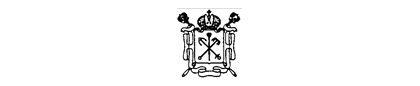 ТЕРРИТОРИАЛЬНАЯ ИЗБИРАТЕЛЬНАЯ КОМИССИЯ № 27РЕШЕНИЕСанкт-ПетербургОб отдельных вопросах реализации постановления Центральной избирательной  комиссии Российской Федерации от 11.06.2014 №235/1486-6 «О методических рекомендациях по вопросам, связанным с выдвижением и регистрацией кандидатов, списков кандидатов на выборах в органыгосударственной власти субъектов Российской Федерации и органы местного самоуправления»В соответствии со статьей 40 Федерального закона от 17 февраля 
2016 года №81-6 «О выборах депутатов Законодательного Собрания 
Санкт-Петербурга», пунктом 4 постановления Центральной избирательной комиссии Российской Федерации 11.06.2014  №235/1486-6 «О методических рекомендациях по вопросам, связанным с выдвижением и регистрацией кандидатов, списков кандидатов на выборах в органы государственной власти субъектов Российской Федерации и органы местного самоуправления», в целях организации проверки достоверности сведений, содержащихся в избирательных документах, представляемых кандидатами 
в депутаты Законодательного Собрания Санкт-Петербурга, Территориальная избирательная комиссия № 27, осуществляющая полномочия окружной избирательной комиссии по выборам депутатов Законодательного Собрания Санкт-Петербурга седьмого созыва по одномандатному избирательному округу № 20,  р е ш и л а:1. Утвердить форму Согласия кандидата на извещение по вопросам, связанным с осуществлением избирательных действий, согласно приложению № 1 к настоящему решению.2. Утвердить форму Подтверждения извещения кандидата 
об осуществлении избирательных действий согласно приложению № 2 
к настоящему решению.3. Разместить настоящее решение на сайте Территориальной избирательной комиссии № 27 в информационно-телекоммуникационной сети «Интернет».4. Контроль за исполнением настоящего решения возложить 
на председателя Территориальной избирательной комиссии № 27 
Ющенко Л.В.Председатель Территориальной избирательной комиссии № 27 					Л.В. ЮщенкоСекретарь Территориальной избирательной комиссии № 27 					Н.В. ЮркинаПриложение № 1к решению Территориальной избирательной комиссии № 27 от 23.06.2021 № 2-9                                          СОГЛАСИЕна извещение по вопросам, связанным с осуществлением избирательных действийЯ, кандидат в депутаты Законодательного Собрания 
Санкт-Петербурга седьмого созыва по одномандатному избирательному округу №  20 ______________________________________________________                             (фамилия, имя, отчество кандидата) даю согласие Территориальной избирательной комиссии № 27, осуществляющей полномочия окружной избирательной комиссии 
по выборам депутатов Законодательного Собрания Санкт-Петербурга седьмого созыва по одномандатному избирательному округу № 20  
на извещение меня по любым вопросам, связанным с осуществлением избирательных действий путем направления SMS-сообщения на номер мобильного телефона: _______________________________________________                                        (номер мобильного телефона)и/или путем направления сообщения по адресу электронной почты:____________________________________________________________                                          (адрес электронной почты)Кандидат в депутаты Законодательного Собрания Санкт-Петербурга седьмого созыва по одномандатному избирательному округу № 20  ___________________________________________________________(фамилия, имя, отчество кандидата)«______»___________2021                                         ______________/подпись/Приложение № 2к решению Территориальной избирательной комиссии № 27 от 23.06.2021 № 2-9ПОДТВЕРЖДЕНИЕ ОБ ИЗВЕЩЕНИИ кандидата об осуществлении избирательных действийНастоящим подтверждаю, что я извещен о том, что при выявлении избирательной комиссией неполноты сведений о кандидате, отсутствия 
каких-либо документов, указанных в частях 4 –6 и 7 статьи 30, части 4 статьи 32, частях 1-4 статьи 33, части 1 статьи 39 Закона Санкт-Петербурга «О выборах депутатов Законодательного Собрания Санкт-Петербурга», или несоблюдения требований указанного Закона к оформлению документов, представленных 
в окружную избирательную комиссию в соответствии с частями в частях 4-6 
и 7 статьи 30, части 4 статьи 32, частях 1-4 статьи 33, части 1 статьи 39 
данного Закона, извещение об этом будет мне выдано в помещении Территориальной избирательной комиссии № 27:          «_____»___________2021года                          в часов_______минут________           «_____»___________2021года_______________________________________                                                                            (подпись) (фамилия, имя, отчество)Настоящим подтверждаю, что я извещен о том, что заседание Рабочей группы по приему и проверке избирательных документов, представляемых кандидатами в окружную избирательную комиссию при проведении выборов депутатов Законодательного Собрания Санкт-Петербурга седьмого созыва, 
по проверке соблюдения требований Закона Санкт-Петербурга «О выборах депутатов Законодательного Собрания Санкт-Петербурга» по сбору подписей избирателей и оформлению подписных листов, достоверности сведений 
об избирателях и подписей избирателей в поддержку моего выдвижения (самовыдвижения), содержащихся в подписных листах, состоится в помещении Территориальной избирательной комиссии № 27:«_____»__________2021 года  в                часов _______ минут________«_____» __________2021года ______________________________________                                                                             (подпись) (фамилия, имя, отчество)Настоящим подтверждаю, что я извещен о том, что итоговый протокол проверки подписных листов, содержащих подписи избирателей в поддержку моего выдвижения (самовыдвижения), будет мне выдан в помещении Территориальной избирательной комиссии № 27:«_____»___________2021 года        в часов ______ минут _______   «_____»____________2021 года _____________________________________                                                                               (подпись) (фамилия, имя, отчество)Настоящим подтверждаю, что я извещен о том, что заседание избирательной комиссии по рассмотрению вопроса о моей регистрации в качестве кандидата (отказа в регистрации) состоится в помещении Территориальной избирательной комиссии № 27:«______»__________2021 года           в часов ______ минут_________ «______»__________2021 года           _____________________________                                                                               (подпись) (фамилия, имя, отчество)23 июня 2021 года                      № 2-16